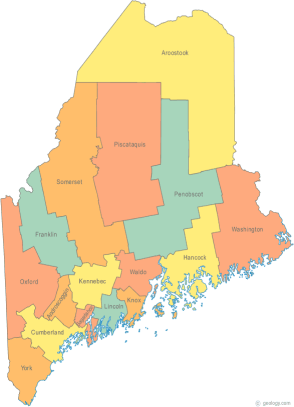 Meeting of the Maine Continuum of Care **September 13, 2018**   1:00 pm to 3:00 pm **Please note this meeting is occurring one week earlier than usual due to the NOFA deadline** Meeting at SIX locations via Tandberg Conferencing System.Meeting Available at up to Seven locations via Tandberg Conferencing System.-  NEW LOCATION - Sweetser, 329 Bath Road, Brunswick maybe?-  Turner Memorial Library, 39 2nd St., Presque Isle (call ahead to let them know) -  Farmington Public Library, 117 Academy Street, Farmington (call ahead to let them know)-  MaineHousing, 353 Water St, Augusta-  Lewiston Public Library, 200 Lisbon Street, Lewiston -  Portland Public Library, 5 Monument Square, Portland-  Bangor Public Library, 145 Harlow St. BangorTHE CALL-IN ONLY NUMBER FOR THIS MEETING IS 866-6448.  If you are at a Tandberg Location, use the system audio, not the call in #. And please – only use the call in if you cannot make it to a Tandberg site.Meeting of the Maine Continuum of Care **September 13, 2018**   1:00 pm to 3:00 pm **Please note this meeting is occurring one week earlier than usual due to the NOFA deadline** Meeting at SIX locations via Tandberg Conferencing System.Meeting Available at up to Seven locations via Tandberg Conferencing System.-  NEW LOCATION - Sweetser, 329 Bath Road, Brunswick maybe?-  Turner Memorial Library, 39 2nd St., Presque Isle (call ahead to let them know) -  Farmington Public Library, 117 Academy Street, Farmington (call ahead to let them know)-  MaineHousing, 353 Water St, Augusta-  Lewiston Public Library, 200 Lisbon Street, Lewiston -  Portland Public Library, 5 Monument Square, Portland-  Bangor Public Library, 145 Harlow St. BangorTHE CALL-IN ONLY NUMBER FOR THIS MEETING IS 866-6448.  If you are at a Tandberg Location, use the system audio, not the call in #. And please – only use the call in if you cannot make it to a Tandberg site.Meeting of the Maine Continuum of Care **September 13, 2018**   1:00 pm to 3:00 pm **Please note this meeting is occurring one week earlier than usual due to the NOFA deadline** Meeting at SIX locations via Tandberg Conferencing System.Meeting Available at up to Seven locations via Tandberg Conferencing System.-  NEW LOCATION - Sweetser, 329 Bath Road, Brunswick maybe?-  Turner Memorial Library, 39 2nd St., Presque Isle (call ahead to let them know) -  Farmington Public Library, 117 Academy Street, Farmington (call ahead to let them know)-  MaineHousing, 353 Water St, Augusta-  Lewiston Public Library, 200 Lisbon Street, Lewiston -  Portland Public Library, 5 Monument Square, Portland-  Bangor Public Library, 145 Harlow St. BangorTHE CALL-IN ONLY NUMBER FOR THIS MEETING IS 866-6448.  If you are at a Tandberg Location, use the system audio, not the call in #. And please – only use the call in if you cannot make it to a Tandberg site.---Agenda Items------Agenda Items------Agenda Items------Agenda Items---Member IntroductionsMember IntroductionsAllReview & Approval of minutes Review & Approval of minutes AllNeed to VoteBig Thinking Topic – FY 18 NOFA – All things NOFAReview and approve Scoring & Ranking for submission Review and approve NOFA submission Big Thinking Topic – FY 18 NOFA – All things NOFAReview and approve Scoring & Ranking for submission Review and approve NOFA submission AllNeed to voteFACT Shelter ProposalFACT Shelter ProposalDon L.State and Federal LegislationState and Federal LegislationCullenStatewide Homeless CouncilStatewide Homeless CouncilCullenRegional Homeless Council UpdatesRegional Homeless Council UpdatesAllLong Term Stayers UpdateLong Term Stayers UpdateAllCoC Board UpdateStrategic Planning Update – Standing agenda itemCoordinated Entry Update – Standing agenda itemBoard Vacancies – Consider DV nominationCoC Board UpdateStrategic Planning Update – Standing agenda itemCoordinated Entry Update – Standing agenda itemBoard Vacancies – Consider DV nominationAllPossible Need to VoteBrief Standing Committee Updates:DataProject/Monitoring PolicyResource Special Populations:VeteransYouth Brief Standing Committee Updates:DataProject/Monitoring PolicyResource Special Populations:VeteransYouth AllAny Other BusinessAny Other BusinessAllNext Meeting:  October 18, 2018, 1pm to 3pm Next Meeting:  October 18, 2018, 1pm to 3pm Next Meeting:  October 18, 2018, 1pm to 3pm Next Meeting:  October 18, 2018, 1pm to 3pm Please read all materials prior to attending the meetings in order to be prepared to participate in the discussion. Materials posted at www.mainehomelessplanning.org  Contact stibbitts@mainehousing.org for more information. Please read all materials prior to attending the meetings in order to be prepared to participate in the discussion. Materials posted at www.mainehomelessplanning.org  Contact stibbitts@mainehousing.org for more information. Please read all materials prior to attending the meetings in order to be prepared to participate in the discussion. Materials posted at www.mainehomelessplanning.org  Contact stibbitts@mainehousing.org for more information. Please read all materials prior to attending the meetings in order to be prepared to participate in the discussion. Materials posted at www.mainehomelessplanning.org  Contact stibbitts@mainehousing.org for more information. 